When she arrived to the airport, she found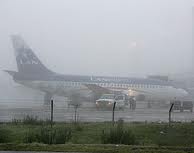 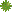  that her flight have been delayed because of the bad weather. 